На этой неделе…Рекомендации для родителейТема недели: ОСЕНЬПоговорите с ребенком об основных признаках осени (похолодание, изменение окраски растений, опадание листьев; тучи, дожди; сбор урожая; перелет птиц на юг).Поиграйте с ребенком ДОМА!Речевая подвижная игра «Осень»  Дни становятся короче, Но зато длиннее ночи. Листья желтые кружатся,Тихо на асфальт ложатся.Птицы улетели в дальние края,«До свиданья, птицы!» -  помашу им я.Грустно стало очень,Потому что - осень.Прямые руки в стороны, перед собой.Руки в стороныРуки вверх, медленно опускаются. Кисти двигаются, имитируя падающие листья.Дети приседают, кисти рук касаются пола.Стоя на носочках, машут прямыми руками, как крыльями.Машут правой поднятой рукой.Руки опущены, голова наклонена.Пофантазируйте!Представьте, что Вы в лесу.Посмотрите, как много клюквы! Соберите полную ладошку. Попробуйте ягоды на вкус. Они очень-очень кислые! (мимикой попробуйте показать, что это очень-очень кислая ягода).Предложите Вашему малышу порисовать! (см.ниже)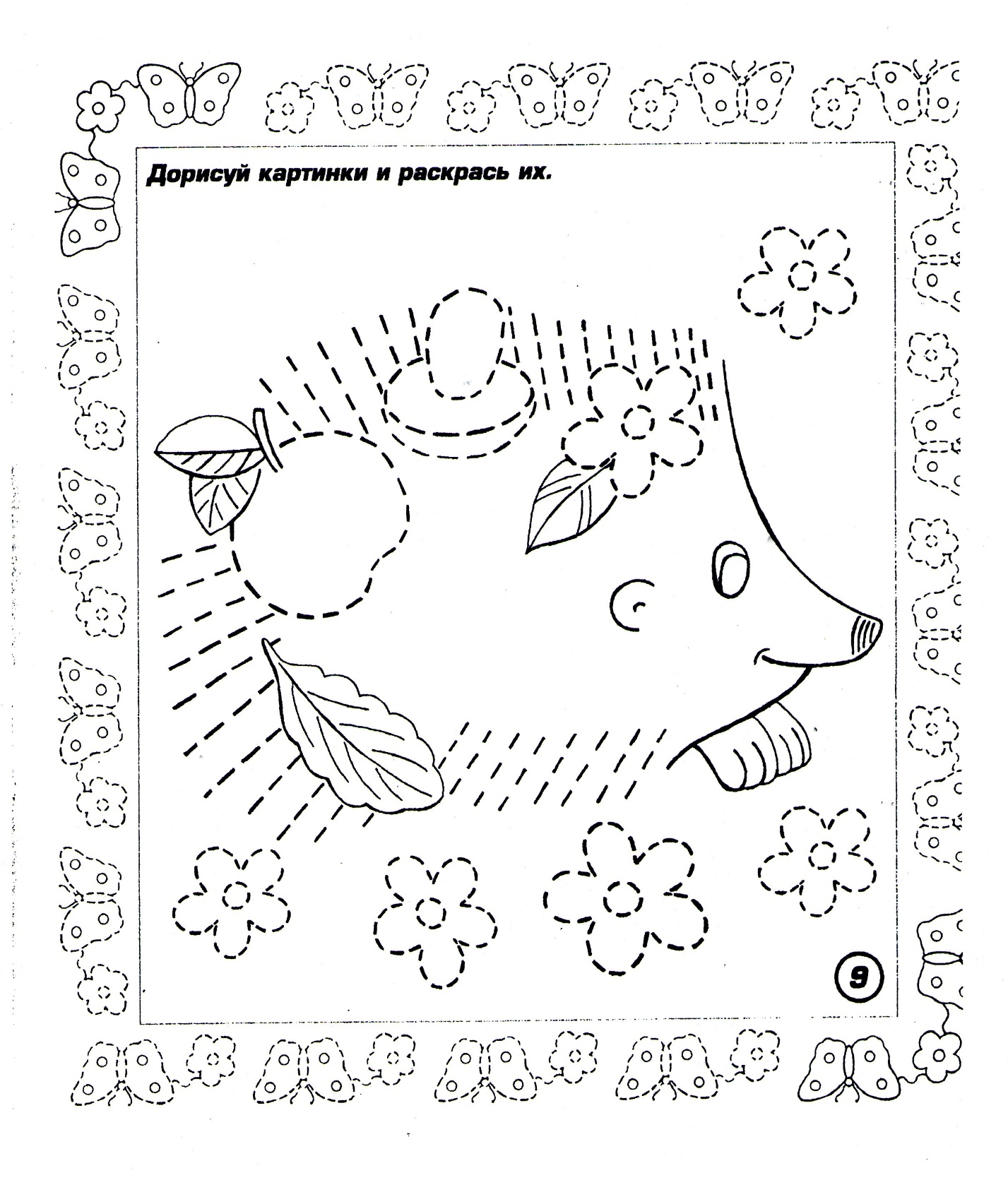 